bWizyta rolników z Powiatu Hajnowskiego w Niemczech 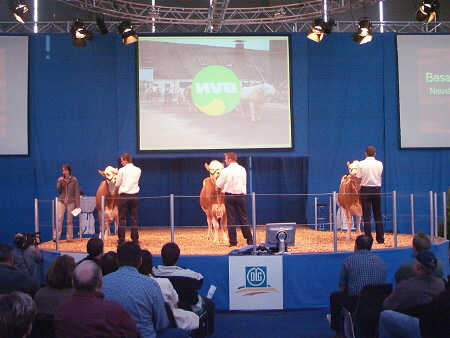 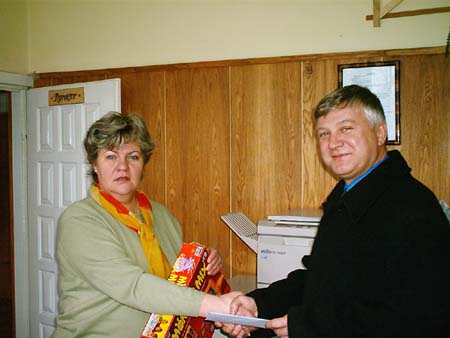 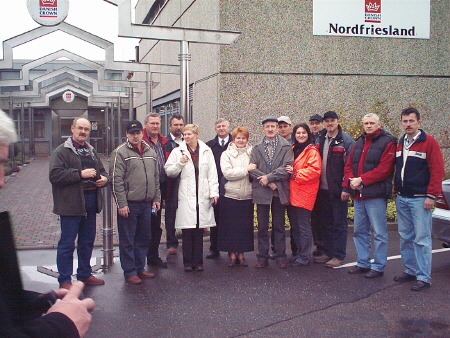 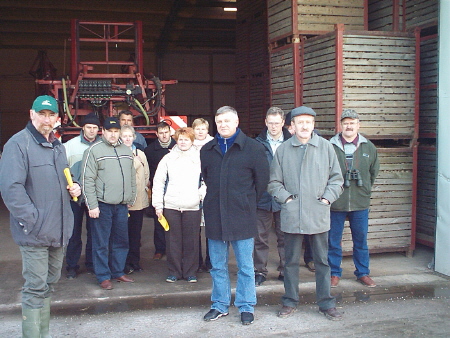 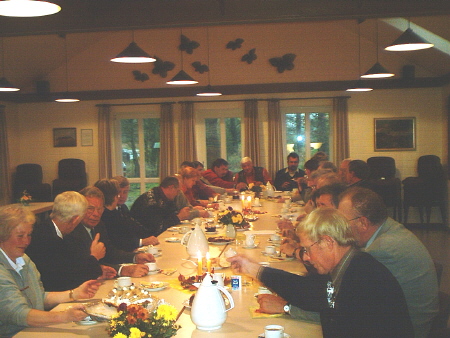 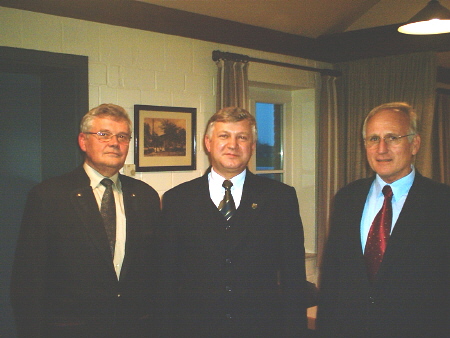 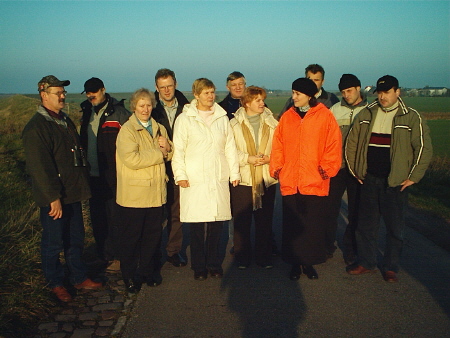 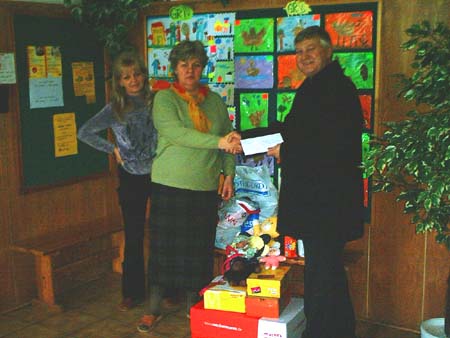 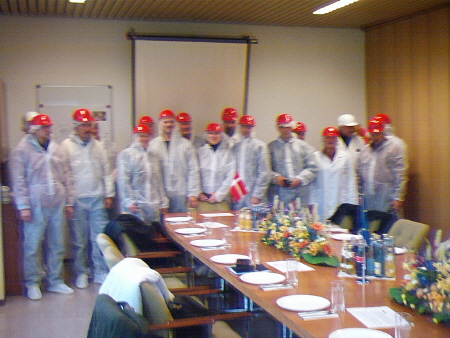 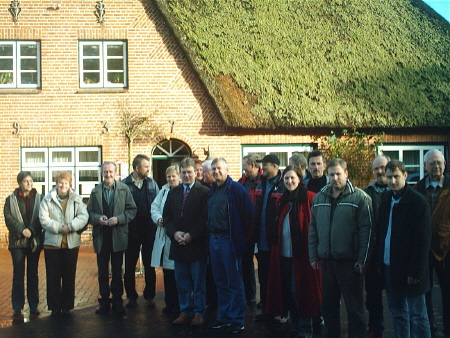 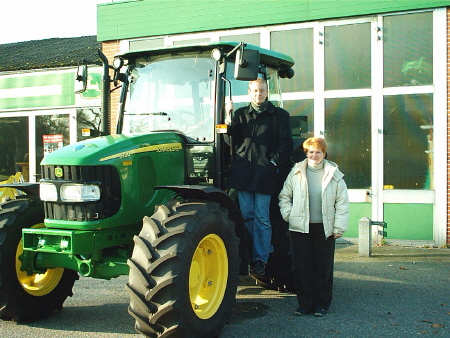 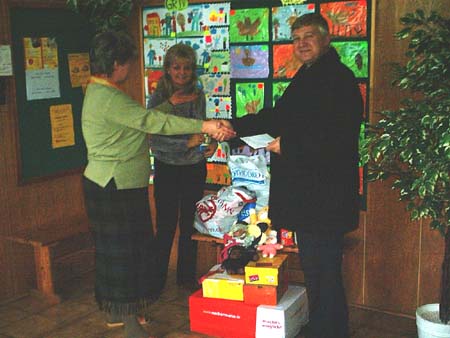 